УТВЕРЖДАЮПриказ директора колледжа от 25.05.2021 г. № 119/1РАБОЧАЯ ПРОГРАММа УЧЕБНОЙ ДИСЦИПЛИНЫЕН.02 Информатика и информационно-коммуникационные технологии в профессиональной деятельностипрограмма подготовки специалистов среднего звенасреднего профессионального образования по специальности 43.02.08 Сервис домашнего и коммунального хозяйства 2021 г. СОДЕРЖАНИЕ1. паспорт РАБОЧЕЙ ПРОГРАММЫ УЧЕБНОЙ ДИСЦИПЛИНЫИнформатика и информационные комуникационные технологии в профессиональной деятельности1.1. Область применения программыПрограмма учебной дисциплины является частью основной профессиональной образовательной программы в соответствии с ФГОС по специальности 43.02.08 Сервис домашнего и коммунального хозяйства Программа учебной дисциплины может быть использована в дополнительном профессиональном образовании и в профессиональной подготовке работников в области технического профиля. 1.2. Место учебной дисциплины в структуре основной профессиональной образовательной программы:Общепрофессиональная дисциплина профессионального цикла.1.3. Цели и задачи учебной дисциплины – требования к результатам освоения учебной дисциплины:В результате освоения учебной дисциплины обучающийся должен уметь:использовать программное обеспечение в профессиональной деятельности;применять компьютерные и телекоммуникационные средства;работать с информационными справочно-правовыми системами;использовать прикладные программы в профессиональной деятельности;работать с электронной почтой;использовать ресурсы локальных и глобальных информационных сетей;В результате освоения учебной дисциплины обучающийся должен знать:состав, функции информационных и телекоммуникационных технологий, возможности их использования в профессиональной деятельности;основные правила и методы работы с пакетами прикладных программ;понятие информационных систем и информационных технологий;понятие правовой информации как среды информационной системы;назначение, возможности, структуру, принцип работы информационных справочно-правовых систем;теоретические основы, виды и структуру баз данных; возможности сетевых технологий работы с информацией.1.4. Рекомендуемое количество часов на освоение программы учебной дисциплины:Максимальной учебной нагрузки обучающегося 46 часа, в том числе:обязательной аудиторной учебной нагрузки обучающегося 30 часа;лабораторно-практических работ 24 часов;самостоятельной работы обучающегося 16 часов.2. СТРУКТУРА И СОДЕРЖАНИЕ УЧЕБНОЙ ДИСЦИПЛИНЫ2.1. Объем учебной дисциплины и виды учебной работы.2.2. Тематический план и содержание учебной дисциплины: Информационные технологии в профессиональной деятельности                                                                                                                                                                                                                                наименованиеДля характеристики уровня освоения учебного материала используются следующие обозначения:1. – ознакомительный (узнавание ранее изученных объектов, свойств); 2. – репродуктивный (выполнение деятельности по образцу, инструкции или под руководством)3. – продуктивный (планирование и самостоятельное выполнение деятельности, решение проблемных задач)3.   условия реализации ПРОГРАММЫ учебной дисциплины3.1. Требования к минимальному материально-техническому обеспечениюРеализация учебной дисциплины требует наличия компьютерного класса. Оборудование  компьютерного класса:  комплекты вычислительной техники для каждого студента;Технические средства обучения: комплект вычислительной техники;проектор;переносной или стационарный экран;сканер;принтер;операционная система Windows;комплекс обучающих программ;прикладное программное обеспечение;интернет.3.2. Информационное обеспечение обученияПеречень рекомендуемых учебных изданий, Интернет-ресурсов, дополнительной литературыОсновные источники: Гришин В.Н., Панфилова Е.Е. Информационные технологии в профессиональной деятельности: Учебник. – М.:ФОРУМ: ИНФРА-М, 2012. – 416 с.Голицина О.Л., Попов И.И. Основы алгоритмизации и программирования. Учебное пособие.- М.: Форум, 2010.-432 с.Филимонова Е.В. Информационные технологии в профессиональной деятельности Учеб.- Ростов на Дону: Феникс, 2011.-352 с.В.Л. Калинин «Методические рекомендации для преподавателя по курсу «Информатика и ИКТ»» Компьютерные технологии для техникума. - М.: КУДИЦ ОБРАЗ, 2012-256с.Практикум: Учебное пособие для вузов технического профиля – М.: Московский университет МВД РФ. Издательство «Щит-М», 2010. – 316с.Дополнительные источники:Информационные системы и модели. Элективный курс: Учебное пособие/ И.Г. Семакин, Е.К. Хеннер. – М.: БИНОМ. Лаборатория знаний, 2009. – 87 с.: ил.Могилев А.В., Пак Н.И., Хеннер Е.К. Практикум по информатике: Учебное пособие для студентов педагогических вузов / Под ред. Е.К. Хеннера. – М.: Академия,2010.Яковлева Т.А. Технология компьютерного моделирования / Информатика и образование. 2009. Лабораторный практикум по информатике: Учеб. пособие для вузов/В. С. Микшина, Г.А. Еремеева, Н.Б. Назина и др.; Под ред. В.А. Острейковского. – 2-е изд., стер. – М.: Высш. шк., 2006. – 376 с.: ил.4. Контроль и оценка результатов освоения УЧЕБНОЙ ДисциплиныКонтроль и оценка результатов освоения учебной дисциплины осуществляется преподавателем в процессе проведения практических занятий и лабораторных работ, тестирования, а также выполнения обучающимися индивидуальных заданий, проектов, исследований.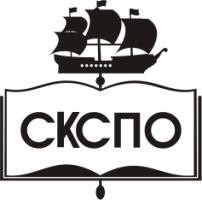 государственное автономное профессиональное образовательное учреждение Самарской области«Самарский колледж сервиса производственного оборудования имени Героя Российской ФедерацииЕ.В. Золотухина»стр.ПАСПОРТ РАБОЧЕЙ ПРОГРАММЫ УЧЕБНОЙ ДИСЦИПЛИНЫ4СТРУКТУРА и содержание УЧЕБНОЙ ДИСЦИПЛИНЫ5условия реализации ПРОГРАММЫ учебной дисциплины9Контроль и оценка результатов Освоения учебной дисциплины10Вид учебной работыОбъем часовМаксимальная учебная нагрузка (всего)121Обязательная аудиторная учебная нагрузка (всего) 111в том числе:     лабораторные  работы-     практические занятия98     контрольные работы-     курсовая работа (проект) -Самостоятельная работа обучающегося (всего)10в том числе:     самостоятельная работа над курсовой работой (проектом) -     реферат     проект      домашняя работа--10Итоговая аттестация в форме экзамена     Итоговая аттестация в форме экзамена     Наименование раз- делов и темСодержание учебного материала и формы организации деятельности обучающихсяОбъем часовОсваиваемые элементы компетенций1234ВведениеСодержание учебного материала:2ОК 1-7, 9, 10Цели, задачи и содержание дисциплины. Значение информационных технологий в профессио нальной деятельности.Самостоятельная работа обучающихся (при наличии указывается тематика и содержание домашних заданий)Раздел 1Общий состав и структура ПК. Программное обеспечение ПК.10Тема 1.1 Устройство ПК.Программное обес- печение ПК. Клас- сификация про- граммного обеспече- ния.Содержание учебного материала4ОК 1-7, 9, 10Тема 1.1 Устройство ПК.Программное обес- печение ПК. Клас- сификация про- граммного обеспече- ния.Архитектура персонального компьютера.Состав и структура персональных ЭВМ и вычислительных систем. Характеристика основных устройств ПК. Основные комплектующие системного блока и их характеристики. Кодирование информации, единицы измерения информации. Структура хранения информации в ПК.4ОК 1-7, 9, 10Тема 1.1 Устройство ПК.Программное обес- печение ПК. Клас- сификация про- граммного обеспече- ния.Самостоятельная работа обучающихся (при наличии указывается тематика и содержание домашних заданий)ОК 1-7, 9, 10Тема 1.2.Операционные сис- темы, виды операци- онных систем их ос- новные характери- стики и функции.Содержание учебного материала2ОК 1-7, 9, 10Тема 1.2.Операционные сис- темы, виды операци- онных систем их ос- новные характери- стики и функции.Понятие операционной системы. Виды операционных систем. Функциональные назначенияоперационных систем. Средства хранения и переноса информации.2ОК 1-7, 9, 10Тема 1.2.Операционные сис- темы, виды операци- онных систем их ос- новные характери- стики и функции.Самостоятельная работа обучающихся (при наличии указывается тематика и содержание домашних заданий)ОК 1-7, 9, 10Тема 1.3.Информационные и коммуникационные технологииСодержание учебного материала42Тема 1.3.Информационные и коммуникационные технологииОсновные понятия, классификация и структура автоматизированных информационных систем. Классификация информационных систем. Глобальная сеть Интернет. История создания Всемирная паутина. Поисковые системы.2ОК 1-7, 9, 10Тема 1.3.Информационные и коммуникационные технологииВ том числе практическое занятие2ОК 1-7, 9, 10Тема 1.3.Информационные и коммуникационные технологииОсновы работы в Глобальной сети Интернет. Работа с различными поисковыми системами.ОК 1-7, 9, 10Тема 1.3.Информационные и коммуникационные технологииСамостоятельная работа обучающихся (при наличии указывается тематика и содержа- ние домашних заданий)ОК 1-7, 9, 10Раздел 2Базовые системные программные продукты и пакеты прикладных программ в области профессиональной деятельности74Тема 2.1Технология обработ- ки текстовой инфор- мацииСодержание учебного материала18ОК 1-7, 9, 10Тема 2.1Технология обработ- ки текстовой инфор- мацииТекстовые редакторы как один из пакетов прикладного программного обеспечения, общиесведения о редактировании текстов. Основы конвертирования текстовых файловОК 1-7, 9, 10Тема 2.1Технология обработ- ки текстовой инфор- мацииОформление страниц документов, формирование оглавлений. Расстановка колонтитулов, ну-мерация страниц, буквица. Шаблоны и стили оформления. Работа с таблицами и рисунками в тексте. Водяные знаки в тексте. Слияние документов. Издательские возможности редактора.ОК 1-7, 9, 10Тема 2.1Технология обработ- ки текстовой инфор- мацииВ том числе практическое занятие18ОК 1-7, 9, 10Тема 2.1Технология обработ- ки текстовой инфор- мацииСоздание и форматирование документа с помощью текстового редактора MS WORD. Создание структурированного документаОК 1-7, 9, 10Тема 2.1Технология обработ- ки текстовой инфор- мацииСамостоятельная работа обучающихсяОК 1-7, 9, 10Тема 2.2Технология обработ- ки графической ин- формацииСодержание учебного материала18ОК 1-7, 9, 10Тема 2.2Технология обработ- ки графической ин- формацииОсновы компьютерной графики. Форматы графических файлов. Способы получения графических изображений – рисование, оптический (сканирование). Растровые и векторные графические редакторы. Прикладные программы для обработки графической информации (Например:Microsoft Paint; Corel DRAW, Adobe Photoshop)ОК 1-7, 9, 10Тема 2.2Технология обработ- ки графической ин- формацииВ том числе практическое занятие18ОК 1-7, 9, 10Тема 2.2Технология обработ- ки графической ин- формацииОсновы компьютерного дизайна в профессиональной деятельности.ОК 1-7, 9, 10Тема 2.2Технология обработ- ки графической ин- формацииСамостоятельная работа обучающихся (при наличии указывается тематика и содержание домашних заданий)ОК 1-7, 9, 10Тема 2.3 Компью- терные презентацииСодержание учебного материалаОК 1-7, 9, 10Тема 2.3 Компью- терные презентацииФормы компьютерных презентаций. Графические объекты, таблицы и диаграммы как элементы презентации. Общие операции со слайдами. Выбор дизайна, анимация, эффекты, звуковоесопровождениеОК 1-7, 9, 10Тема 2.3 Компью- терные презентацииВ том числе практическое занятие14ОК 1-7, 9, 10Тема 2.3 Компью- терные презентацииПодготовка презентаций в программе Power Point. Использование Power Point для созданияпортфолио по профессии. Создание презентаций по современным трендам.ОК 1-7, 9, 10Тема 2.3 Компью- терные презентацииСамостоятельная работа обучающихся (при наличии указывается тематика и содержа ние домашних заданий)ОК 1-7, 9, 10Тема 2.4Содержание учебного материала14ОК 1-7, 9, 10Технологии обработки числовой информации в профессиональной деятельностиЭлектронные таблицы, базы и банки данных, их назначение, использование в информационных системах профессионального назначения. Расчетные операции, статистические и математические функции. Решение задач линейной и разветвляющейся структуры в ЭТ. Связь листов таблицы. Построение макросов. Дополнительные возможности EXCEL.База данных ACCESS. Основные типы данных. Объекты, атрибуты и связи. Формирование за- проса-выборки.Технологии обработки числовой информации в профессиональной деятельностиВ том числе практическое занятие14Технологии обработки числовой информации в профессиональной деятельностиЭлектронные таблицы Excel. Основные приемы работы с Excel. Ввод и редактирование эле-ментарных формул. Вставка и редактирование элементарных функций.Технологии обработки числовой информации в профессиональной деятельностиСоздание базы данных в ACCESS. Создание таблицы, запроса. Создание формы, отчетаТехнологии обработки числовой информации в профессиональной деятельностиСамостоятельная работа обучающихся (при наличии указывается тематика и содержа-ние домашних заданий)Тема 2.5Пакеты прикладных программ в области профессиональной деятельностиСодержание учебного материала10ОК 1-7, 9, 10Тема 2.5Пакеты прикладных программ в области профессиональной деятельностиФункциональное назначение прикладных программ. Способы формирования запросов при об-ращении к базе данных. Ввод, редактирование и хранение данных.ОК 1-7, 9, 10Тема 2.5Пакеты прикладных программ в области профессиональной деятельностиСоставление и получение отчетов о деятельности салона. Работа с базами данных клиентов. Создание коллажей и эскизов профессиональной направленности. Создание презентаций попрофессиональной тематике.ОК 1-7, 9, 10Тема 2.5Пакеты прикладных программ в области профессиональной деятельностиВ том числе практическое занятие10ОК 1-7, 9, 10Тема 2.5Пакеты прикладных программ в области профессиональной деятельностиРабота по созданию клиентской базы. Расчет прибыли, расхода, закупок. Расчет заработной платы сотрудников.ОК 1-7, 9, 10Тема 2.5Пакеты прикладных программ в области профессиональной деятельностиСамостоятельная работа обучающихся (при наличии указывается тематика и содержа-ние домашних заданий)ОК 1-7, 9, 10Раздел 3Возможности использования информационных и телекоммуникационных технологий в профессиональной деятельности и информационная безопасность20Тема 3.1Компьютерные сети, сеть ИнтернетСодержание учебного материала10ОК 1-7, 9, 10Тема 3.1Компьютерные сети, сеть ИнтернетКлассификация сетей по масштабам, топологии, архитектуре и стандартам. Среда передачи данных. Типы компьютерных сетей. Эталонная модель OSI. Преимущества работы в локаль-ной сети.ОК 1-7, 9, 10Тема 3.1Компьютерные сети, сеть ИнтернетТехнология World Wide Web. Браузеры. Адресация ресурсов, навигация. Настройка InternetОК 1-7, 9, 10Explorer. Электронная почта и телеконференцииМультимедиа технологии и электронная коммерция в Интернете. Основы языка гипертексто- вой разметки документов. Форматирование текста и размещение графики. Гиперссылки, спи- ски, формы. Инструментальные средства создания Web-страниц. Основы проектирования Web– страниц..В том числе практическое занятие10Создание Web-страницы организацииСамостоятельная работа обучающихся (при наличии указывается тематика и содержа- ние домашних заданий)Тема 3.2Основы информаци- онной и технической компьютерной безо- пасностиСодержание учебного материала10ОК 1-7, 9, 10Тема 3.2Основы информаци- онной и технической компьютерной безо- пасностиИнформационная безопасность. Классификация средств защиты. Программно-технический уровень защиты. Защита жесткого диска.Защита от компьютерных вирусов. Виды компьютерных вирусов Организация безопасной ра- боты с компьютерной техникой.ОК 1-7, 9, 10Тема 3.2Основы информаци- онной и технической компьютерной безо- пасностиТематика практических занятий10ОК 1-7, 9, 10Тема 3.2Основы информаци- онной и технической компьютерной безо- пасностиОрганизация безопасной работы с компьютерной техникой.ОК 1-7, 9, 10Тема 3.2Основы информаци- онной и технической компьютерной безо- пасностиСамостоятельная работа обучающихся (при наличии указывается тематика и содержа- ние домашних заданий)ОК 1-7, 9, 10Всего:Всего:121Результаты обучения (освоенные умения, усвоенные знания)Формы и методы контроля и оценки результатов обучения уметь:оформлять конструкторскую и технологическую документацию посредством CAD и CAM систем;проектировать технологические процессы с использованием баз данных типовых технологических процессов в диалоговом, полуавтоматическом и автоматическом режимах;создавать трехмерные модели на основе чертежа;Практическая работа, оценка по ее защите, тестирование.знать:классы и виды CAD и CAM систем, их возможности и принципы функционирования;виды операций над 2D и 3D объектами, основы моделирования по сечениям и проекциям;способы создания и визуализации анимированных сценТестирование